PDF网页如何插入附件说明：有时候我们将pdf导入文稿后（pdf转图片的功能），需要在尾部插入一些word或其他附件。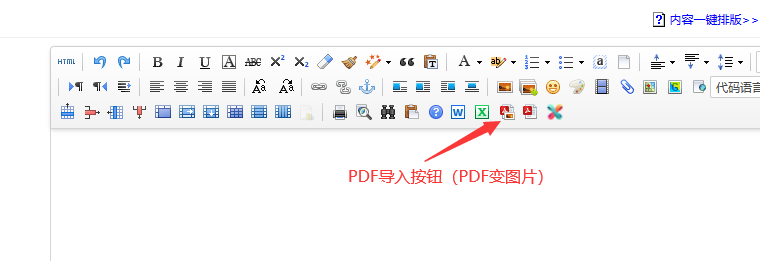 上面这个按钮就是【PDF稿件导入变图片】的按钮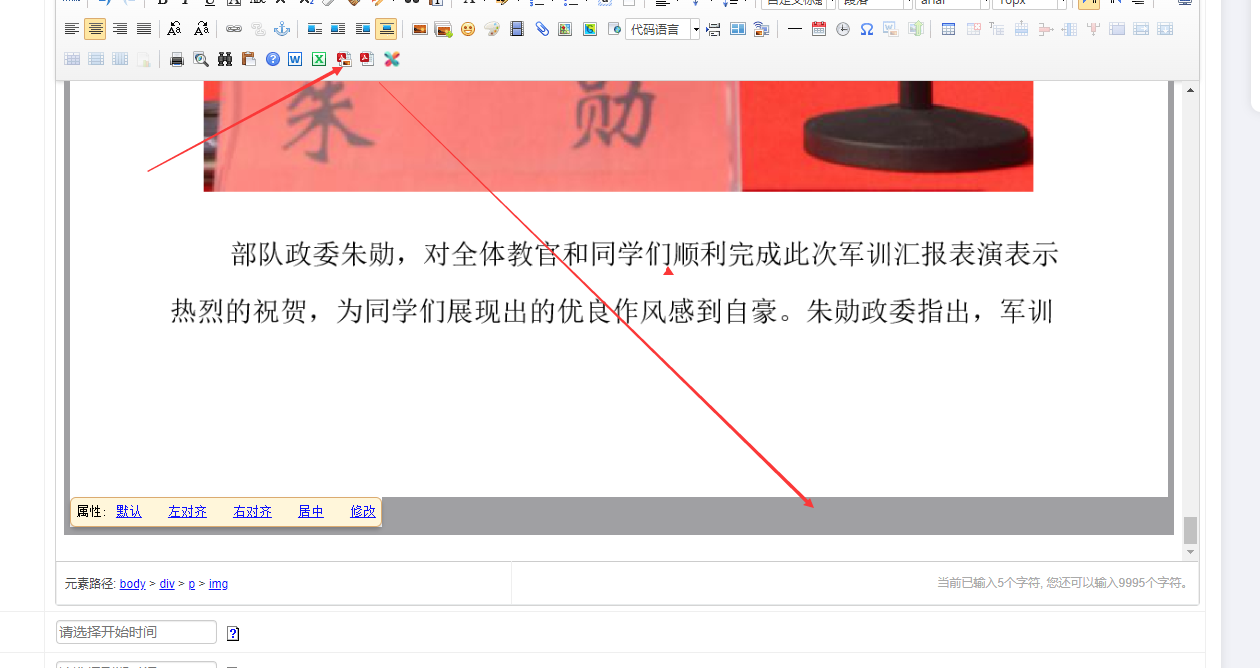 导入pdf后，尾部发现无法插入其他附件了PDF尾部插入附件方法：1、打开统一登陆地址统一登录的一般网址是：  动态域名/dl.html  （具体网址由管理员提供）----------点击各自站点【会员中心】------输入账号和密码：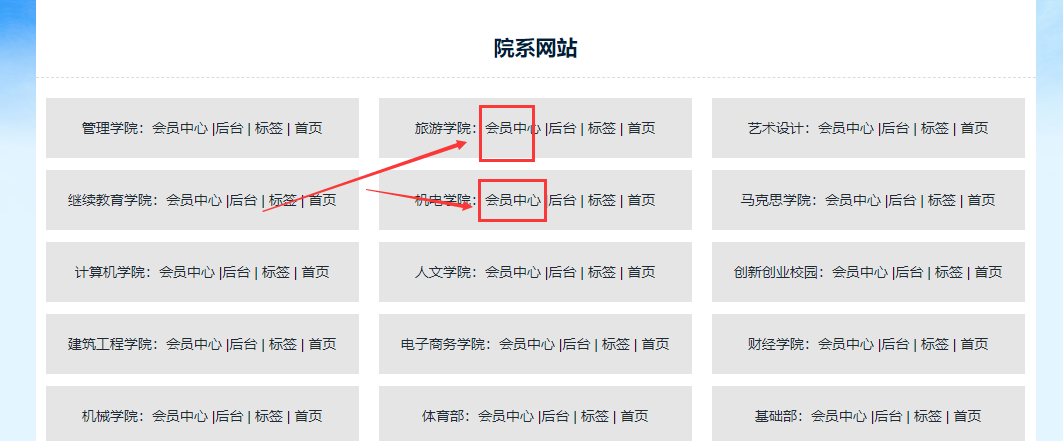 2、将这个目标内容进去编辑状态A、如果是常规的文章内容点击左边的【我签核的内容】------搜索到对应的内容后，点击右边的【修改】按钮：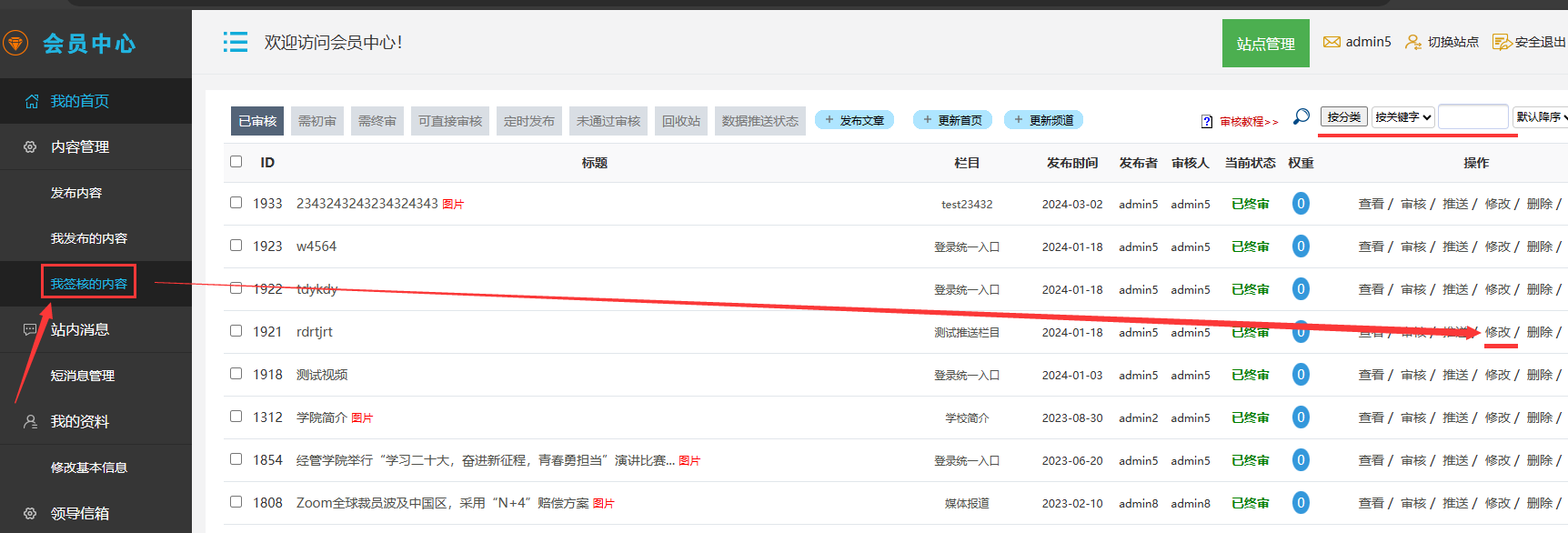 然后需要在此文稿的尾部插入 word和其他附件：2、进入编辑状态后，如何将灰色边框去掉A、点击编辑器左上角【html】按钮，进入代码模式；在尾部找到 <br/>  这个表示是换行符号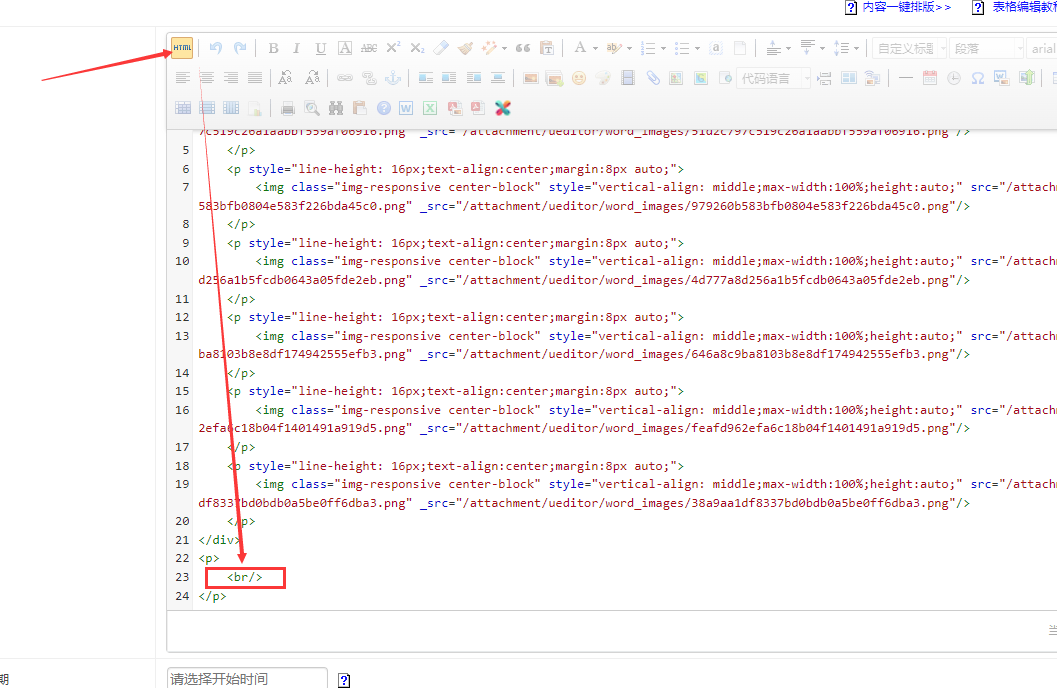 B、复制三个 <br/>符号放到后面，表示尾部空四行用来鼠标操作：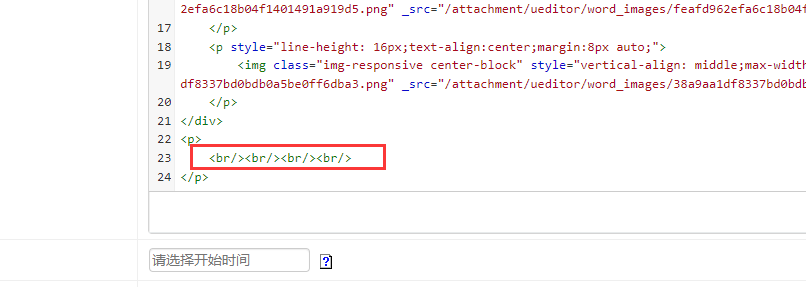 C、然后再点击编辑器左上角的【html】标签按钮，切换回正常编辑模式，将鼠标点击放到最尾部：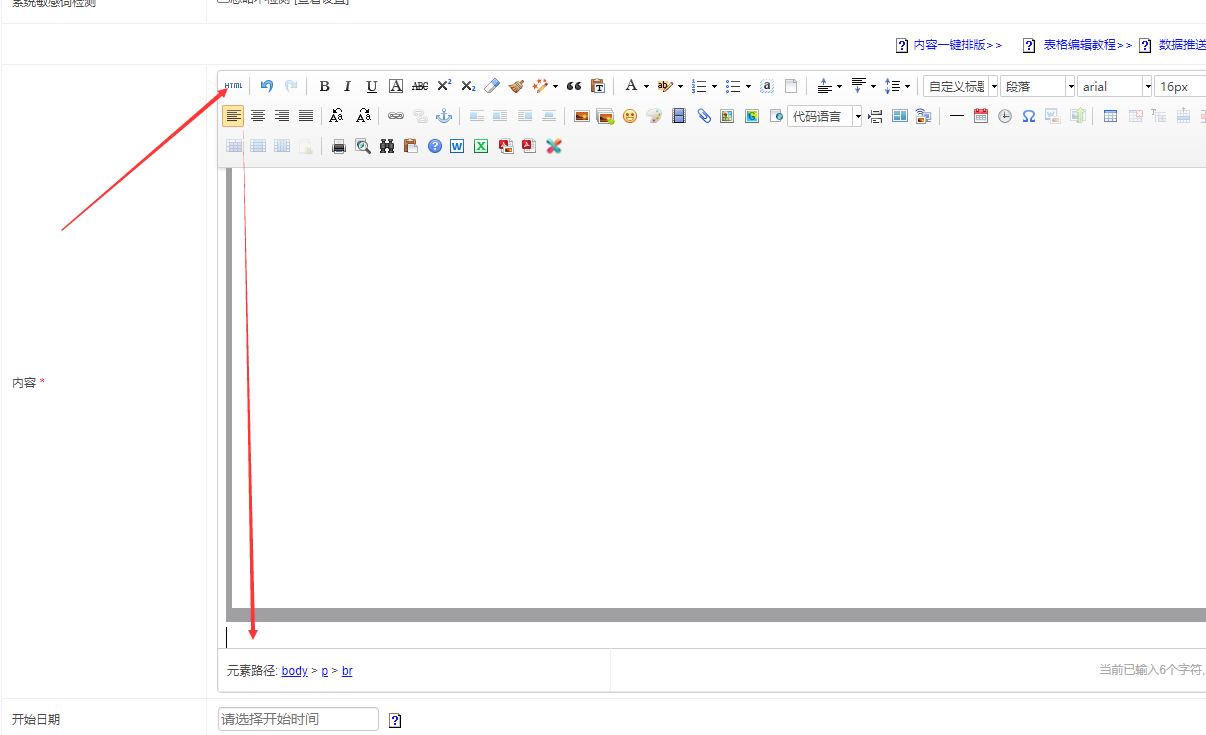 D、接着再点击【附件上传】图标：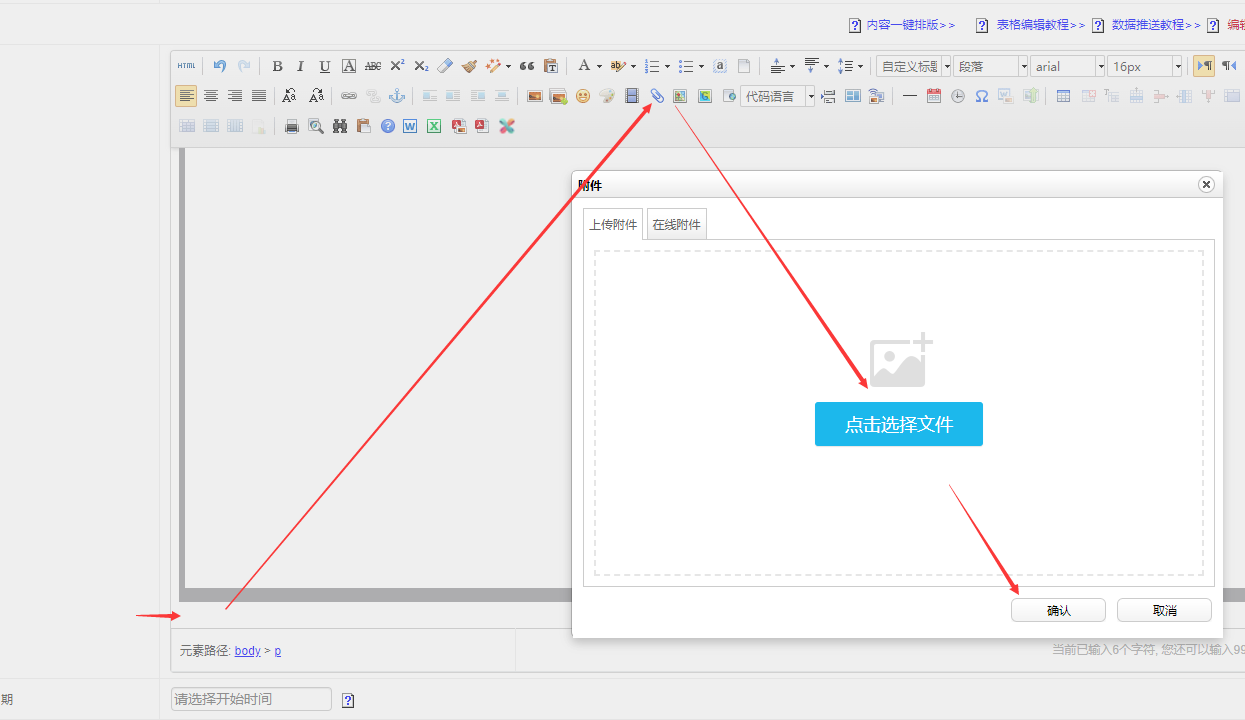 附件上传后的效果如下：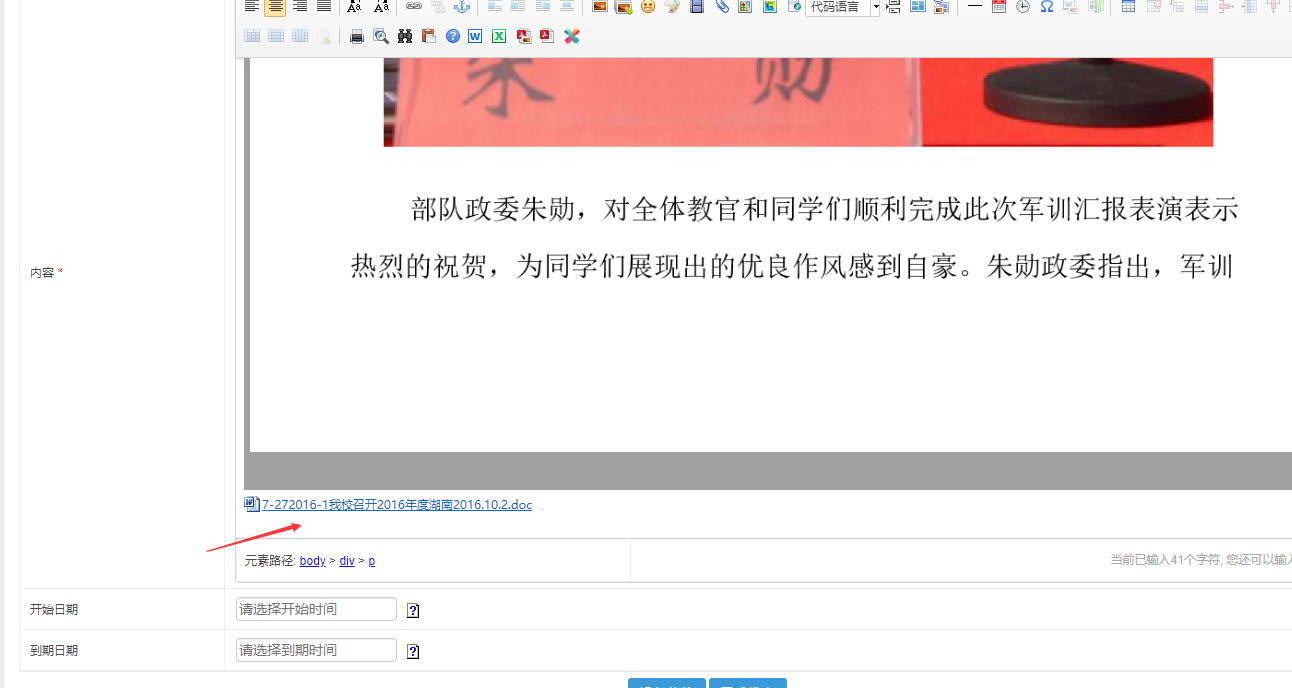 最后点击【提交发布】按钮：这样附件就上传了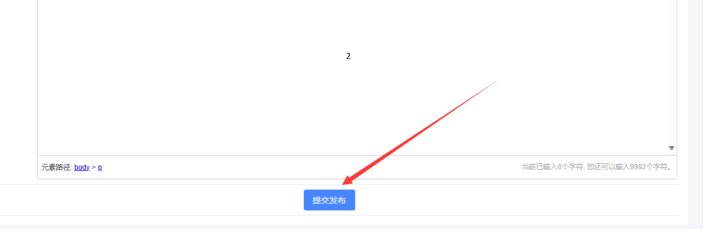 3、如何前台查看效果打开当前页面，浏览器上快速点击两次【刷新】按钮，即可看到效果。 如果刷新还看不到效果，就清理浏览器【历史访问记录】后，再刷新即可了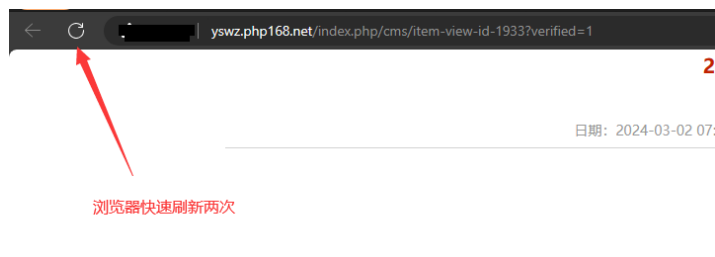 